Ek-2İş Kazası Bildirim Formu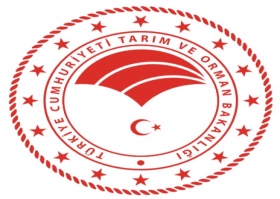 İŞ KAZASI BİLDİRİM FORMUİŞ KAZASI BİLDİRİM FORMUİŞ KAZASI BİLDİRİM FORMUBİLDİRİM YAPAN KİŞİNİNBİLDİRİM YAPAN KİŞİNİNBİLDİRİM YAPAN KİŞİNİNKAZANIN MEYDANA GELDİĞİKAZANIN MEYDANA GELDİĞİAdı SoyadıTarihÇalıştığı BirimSaatGöreviBölüm/Yerİrtibat TelefonuBildirim TarihiKAZAZEDE/KAZAZEDELERİNKAZAZEDE/KAZAZEDELERİNKAZAZEDE/KAZAZEDELERİNŞAHİT/ŞAHİTLERİNŞAHİT/ŞAHİTLERİNAdı SoyadıÇalıştığı Birim/BölümGöreviİrtibat TelefonuOLAY:OLAY:OLAY:OLAY:OLAY: